Publicado en Barcelona  el 20/11/2019 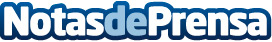 Salerm Cosmetics dedica un bálsamo labial a la Fundación StanpaSalerm Cosmetics presenta el bálsamo labial solidario cuyos beneficios se dedicarán al programa "Ponte guapa, te sentirás mejor" de la Fundación Stanpa que ayuda a las mujeres con cáncer a cuidar su piel y usar el maquillaje para recuperar su aspecto natural durante el tratamiento oncológicoDatos de contacto:Iván LozanoResponsable de Comunicación de Salerm Cosmetics662104320Nota de prensa publicada en: https://www.notasdeprensa.es/salerm-cosmetics-dedica-un-balsamo-labial-a-la Categorias: Nacional Industria Farmacéutica Moda Solidaridad y cooperación Medicina alternativa Consumo Belleza http://www.notasdeprensa.es